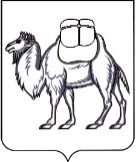 ТЕРРИТОРИАЛЬНАЯ ИЗБИРАТЕЛЬНАЯ КОМИССИЯГОРОДА ОЗЕРСКА  Р Е Ш Е Н И Е 28 февраля 2023 года                                                                             № 38/148-5г. ОзерскОб утверждении состава конкурсной комиссии для определения победителей первого этапа областного конкурса на лучшее приглашение на выборы для впервые голосующих избирателей среди подростков и молодежи Челябинской области	В соответствии с пунктом 9 статьи 26 Федерального закона РФ                             от 12 июня 2002 года №  67-ФЗ  «Об основных гарантиях избирательных прав и права на участие в референдуме граждан Российской Федерации», на основании постановления избирательной комиссии Челябинской области от 07 февраля 2023 года № 36/593-7 «Об областном конкурсе на лучшее приглашение на выборы для впервые голосующих избирателей среди подростков и молодежи Челябинской области», территориальная избирательная комиссии города Озерска РЕШАЕТ:1.	Утвердить состав конкурсной комиссии для определения победителей первого этапа областного конкурса на лучшее приглашение на выборы для впервые голосующих избирателей среди подростков и молодежи Челябинской области согласно приложению (прилагается).2.	Направить  настоящее  решение  в  избирательную  комиссию  Челябинской области для размещения в информационно-телекоммуникационной сети «Интернет». 3.	Контроль за выполнением настоящего решения возложить на секретаря территориальной  избирательной  комиссии  города  Озерска Сайдуллину Л.М. Председатель комиссии                                                                            А.С. РожковСекретарь комиссии                                                                             Л.М. СайдуллинаСостав конкурсной комиссии для определения победителей первого этапа областного конкурса на лучшее приглашение на выборы для впервые голосующих избирателей среди подростков и молодежи Челябинской областиПриложение к решению территориальной избирательной комиссии города Озерска от 28.02.2023 № 38/148-5Председатель конкурсной комиссииПредседатель конкурсной комиссииПредседатель конкурсной комиссииСолонец Валерия Викторовна–заместитель председателя территориальной избирательной комиссии города ОзерскаСекретарь конкурсной комиссииСекретарь конкурсной комиссииСекретарь конкурсной комиссииСайдуллина Луиза Миржановна –секретарь территориальной избирательной комиссии города ОзерскаЧлены конкурсной комиссии:Члены конкурсной комиссии:Члены конкурсной комиссии:Архипова Елена Юрьевна –член территориальной избирательной комиссии города Озерска Гусаров Никола Юрьевич –член территориальной избирательной комиссии города Озерска Храмов Дмитрий Владимирович –член территориальной избирательной комиссии города Озерска 